To:	Parents Carers and Guardians of children attending Fairfield Primary School;Parents Carers and Guardians of children attending Bute Cottage Nursery School;Headteacher, Staff and Governing Body of Fairfield Primary School; Headteacher, Staff and Governing Body of Bute Cottage Nursery School; andPrescribed ConsulteesDear Consultee,Proposal to establish a 60 place nursery unit at Fairfield Primary SchoolI enclose a copy of the consultation document that describes our proposal and explains how you can respond.  The consultation period runs from 03 January 2017 to 14 February 2017.A drop in session for parents has been arranged on:Parents can drop in at any point during the session.  The consultation document also provides information about other meetings that will be held as part of the consultation exercise.The document is available to view on line at www.valeofglamorgan.gov.uk/fairfieldnurseryIf you have any queries, please contact Mike Matthews on 01446 709727 or e-mail at MMatthews@valeofglamorgan.gov.ukWe look forward to hearing your views.Yours sincerely, Lisa LewisLisas LewisAccess and Policy ManagerAt:	Rhieni, Gofalwyr a Gwarcheidwaid plant sy’n mynychu Ysgol Gynradd Fairfield;Rhieni, Gofalwyr a Gwarcheidwaid plant yn mynychu Ysgol Feithrin Bute Cottage;Pennaeth, Staff a Chorff Llywodraethu Ysgol Gynradd Fairfield; Pennaeth, Staff a Chorff Llywodraethu Ysgol feithrin Bute Cottage; ac Ymgynghoreion RhagnodedigAnnwyl YmgynghoraiCynnig i sefydlu uned feithrin 60 lle yn Ysgol Gynradd FairfieldRwy’n amgáu copi o’r ddogfen ymgynghori sy’n disgrifio ein cynigion ac egluro sut gallwch ymateb.  Mae’r cyfnod ymgynghori rhwng 03 Ionawr 2017 ac 14 Tachwedd 2017.Mae sesiwn alw heibio wedi ei threfnu ar gyfer rhieni fel a ganlyn:Gall rhieni alw heibio ar unrhyw adeg yn ystod y sesiwn.  Mae’r ddogfen ymgynghori hefyd yn darparu gwybodaeth am gyfarfodydd eraill gaiff eu cynnal fel rhan o’r ymgynghoriad.Mae’r ddogfen ar gael i'w gweld ar-lein yn www.valeofglamorgan.gov.uk/fairfieldnurseryOs oes gennych unrhyw ymholiadau, cysylltwch â Mike Matthews ar 01446 709727 neu e-bostiwch MMatthews@valeofglanmorgan.gov.uk  Edrychwn ymlaen at glywed eich sylwadau.Yn gywir, Lisa LewisLisa LewisRheolwr Polisi a MynediadDate/Dyddiad03 Januay 2017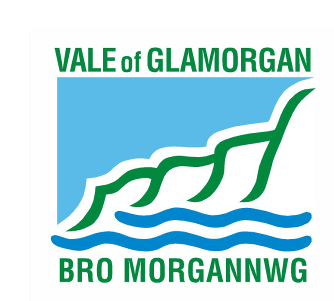 Ask for/Gofynwch amM MatthewsTelephone/Rhif ffôn01446 709727Fax/Ffacs01446 709376Your Ref/Eich CyfMy Ref/CyfMM/FairfieldNurse-mail/e-bostMMatthews@valeofglamorgan.gov.ukDrop in sessionMonday 30 January 20173.30 – 6.00pmFairfield Primary SchoolDate/Dyddiad03 Ionawr 2017Ask for/Gofynwch amM MatthewsTelephone/Rhif ffôn01446 709727Fax/Ffacs01446 709376Your Ref/Eich CyfMy Ref/CyfMM/FairfieldNurse-mail/e-bostMMatthews@valeofglamorgan.gov.ukSesiwn galw heibio Dydd Llun 30 Ionawr 20173.30pm – 6.00pmYsgol Gynradd Fairfield